	Thème 1 : La Terre, la vie et l’évolution du vivant, L’organisation fonctionnelle du vivantLe métabolisme des cellulesEnregistrement des échanges gazeux (dioxygène, dioxyde de carbone et éthanol) lors d’une  respiration puis une fermentation  des levures grâce à une experience assistée par ordinateur (exAO) 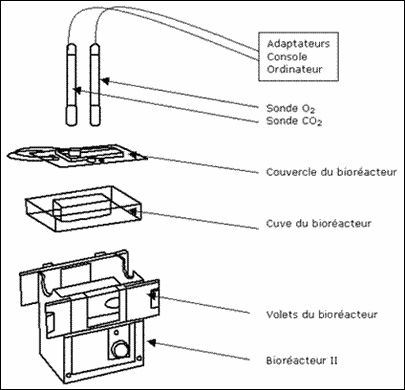 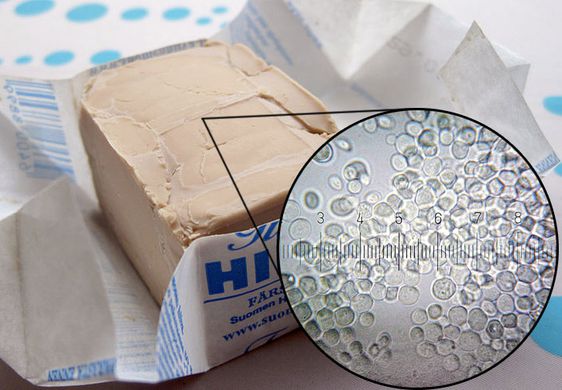 